Ima li vaše dijete profil na Facebooku?Imati otvoren profil na Facebooku, jednoj od najpopularnijih društvenih mreža, danas je među djecom stvar prestiža i samo su se rijetki uspjeli oduprijeti „fejsbukmaniji“.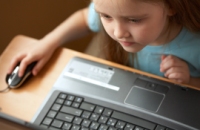 Povezanost putem Facebooka nije nužno loša za djecu, dapače, korisna je i zabavna, ali kao što sve ima pozitivne i negativne strane tako je i u ovom slučaju. Budući da je tehnologija sastavni dio naših života i da je bez nje sve teže zamisliti život, ne preostaje nam drugo nego da je upoznamo zajedno sa svim njenim pozitivnim i negativnim stranama i naučimo se njome služiti. Ali, važno je u postupku 'upoznavanja' znati gdje postaviti granice kako bi bilo jasno da tehnologija služi čovjeku, a ne čovjek tehnologiji.Facebook je internetski servis putem kojeg je moguće komunicirati s prijateljima, razmjenjivati slike i video prikaze, igrati igrice… Osobne podatke i sadržaje objavljene na vašem profilu mogu vidjeti samo prijatelji koje ste prihvatili i unijeli u profil kao svoje prijatelje.  Profil je moguće ograničiti, odnosno napraviti grupe prijatelja i dati im određena ograničenja u pregledavanju profila. To je važna napomena za roditelje koji su prijatelji sa svojom djecom na Facebooku, jer postoji realna mogućnost da dijete postavi ograničenja na svoj profil zbog kojih nećete imati uvid u ono što dijete objavljuje, a da toga nećete biti svjesni.Mlađi od 13 na FacebookuU Hrvatskoj je više od milijun korisnika Facebooka od čega je otprilike 300 000 djece između 13 i 17 godina. Zabrinjavajuća je činjenica da ta brojka nije realna jer, iako je minimalna dob za kreiranje profila na Facebooku 13 godina, veliki broj djece je ipak mlađi od 13 godina.  Budući da ne postoji mogućnost provjere ispravnosti podataka koje korisnik upisuje prilikom kreiranja profila, dovoljno je da dijete lažira godinu rođenja i bez ograničenja može kreirati svoj profil.Baš ta činjenica, da su nezapaženo ušli u svijet dopušten samo starijima od njih, privlači sve veći broj mlađih od 13 godina. Ne bi to bilo ništa loše da  među najmlađim korisnicima Facebooka najpopularniji pojmovi nisu seks i alkohol.Nečesto se na profilima mladih mogu vidjeti statusi u kojima se hvale količinom alkohola koje su konzumirali, a takvi su statusi popraćeni velikim brojem 'lajkova'.  Istina je da su se i prije ere Interneta i Facebooka u društvima također pričale priče o tome tko se i kako 'sinoć zgazio od alkohola'. Samo tada roditelji nisu znali za to, jer su se takve priče pričale negdje u parku, na klupici gdje bi se okupilo cijelo društvo i prepričavale bi se zgode i zanimljivi događaji.Danas su takve izjave postale javne, dostupne velikom broju ljudi, a ako djeca uz to ne paze na odabir prijatelja i postavke privatnosti svog profila, postoji opasnost da takve informacije dospiju do ljudi koji ih mogu zloupotrijebiti.Problem s alkoholiziranjem kod djece nije nastao u trenutku kada se pojavio Facebook, on je postojao i prije Facebooka i Interneta. Facebook je samo medij koji se kao i svi ostali mediji može koristiti na osobno zadovoljstvo ili na svoju vlastitu štetu.Važnost zaštite privatnosti djece na FacebookuPokušajmo Facebook shvatiti kao novi kućanski aparat. Kod kupovine svakog novog kućanskog aparata, prvo što ćemo učiniti je pročitati uputstva za upotrebu kako bismo se znali ispravno koristiti njime. Ako ćemo djetetu dopustiti korištenje novog aparata, nadzirat ćemo ga i pomagati mu u radu s njime te ga naučiti osnove rukovanja na siguran način.Isto treba učiniti i s Facebookom.  Važno je upoznati se sa sigurnosnim postavkama i uputiti dijete na njih.  Facebook Hrvatska je objavio 10 sigurnosnih postavki koje svaki korisnik treba znati, zajedno s objašnjenjima kako te opcije uključiti te slikama koje prikazuju gdje su smještene spomenute opcije. Nacionalno središte za računalnu sigurnost – Nacionalni CERTobjavilo je brošuru namijenjenu korisnicima Facebooka koja govori o opasnostima kojima se izlažete prilikom postavljanja osobnih podataka i sadržaja na najpopularniju društvenu mrežu te kako podesiti svoj  profil tako da čuva privatnost.Ako je vaše dijete odlučilo ući u svijet društvenih mreža bitno je da ga uputite kakvo je primjereno ponašanje na Internetu te da kod njega pokušate osvijestiti činjenicu da treba stajati iza onoga što napiše u status na svom profilu. Kao što  odmalena učite dijete da svaki njegov postupak nosi određene posljedice i dopuštate mu greške kako bi na njima učilo, tako mu i sada treba pojasniti da svaka njegova riječ ima određeni utjecaj i sa sobom nosi posljedicu, budući da je izrečena/napisana pred velikim auditorijem.Vi sami najbolje poznajete svoje dijete i znate koliko povjerenja možete imati u njega te je li nužno da mu budete prijatelj na Facebooku kako biste imali uvid u njegov virtualni život. Djeca Facebook smatraju svojim privatnim okruženjem gdje sa svojim vršnjacima razmjenjuju iskustva, osjećaje, brige i probleme, a prisutnost roditelja u takvom okruženju narušava djetetov osjećaj intime i privatnosti.Na roditeljskim sastancima, na televiziji, i u novinama upozoravaju nas na pojavu Facebooka kao novu pandemiju gripe, ali treba biti svjestan i pozitivnih, a ne samo negativnih strana tehnologije i nove Generacije Y,  jer nije problem u novim tehnologijama, već u nama i načinu na koje ćemo ih koristiti.